ВОПРОСЫ ДЛЯ КОНКУРСА№ВОПРОСОТВЕТКогда было учреждено звание Герой Советского Союза?16 апреля 1934г.Какой из перечисленных городов не является городом- героем?Ленинград,Одесса, Севастополь  Волгоград,Брестская крепость, Киев, Москва,Керчь, Новороссийск, Минск, Тула,Мурманск, Смоленск , КалугаКогда учрежден знак высшего отличия Героя Советского Союза - медаль «Золотая звезда»?1 августа 1939г.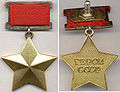 Кто стал первым дважды героем Советского Союза?Кто во время Великой Отечественной Войны стал первым дважды героем Советского Союза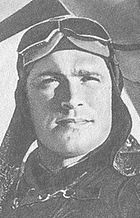 Летчик Борис СафоновКто стал первым трижды героем Советского Союза? (сбил 59 вражеских самолетов)Кто возглавлял морской десант вг.Николаев, всем участникам которого было присвоено звание Герой Советского Союза?старшему лейтенанту Ольшанскому Константину посмертно присвоено звание Героя Советского Союза, как 55-ти десантникам его отряда.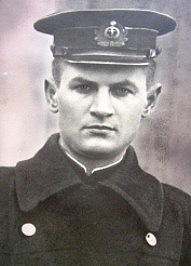 Единственная женщина, совершившая воздушный таран, это- Старший лейтенант Екатерина Зеленко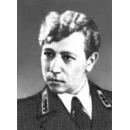 Кто стал первым  героем Социалистического Труда?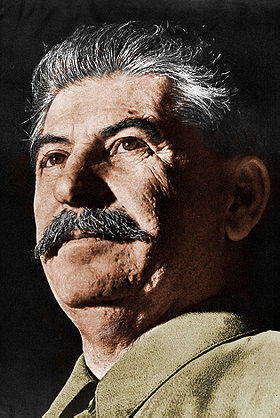 Иосиф СталинСколько десантников 6 роты Псковской дивизии удостоены звания Герой Российской Федерации за бой 1 марта 2000г.?22 человека21 посмертно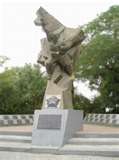 Женщина- медсестра, посмертно удостоенная звания Герой Российской Федерации за подвиг, совершенный на Северном Кавказе, это- 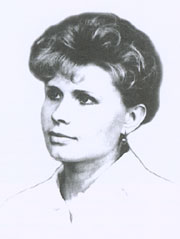 Янина Ирина ЮрьевнаЖенщина, удостоенная звания Герой Российской Федерации за спасение от  огня животноводческого комплекса, это- Нина Брусникова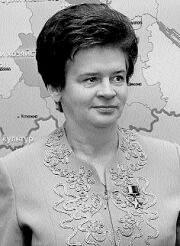 Сколько степеней имел Орден Славы?Три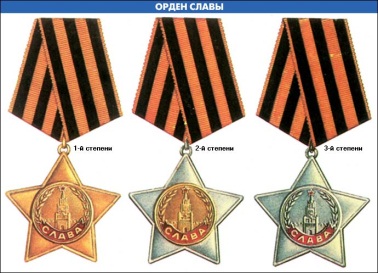 Сколько городов Российской Федерации носят звание город- герой?7 городов:Ленинград,  Волгоград, Москва, Новороссийск, Тула, Мурманск, СмоленскСамый северный город- герой Российской Федерации.МурманскКакой подвиг совершил Александр Матросов?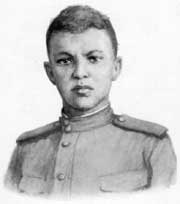 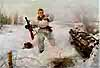 своим телом закрыл амбразуру дотаСамым юным Героем Советского Союза за подвиг, совершенный в годы Великой Отечественной войны стал (звание ГСС присвоено в 1944 году)Леня Голиков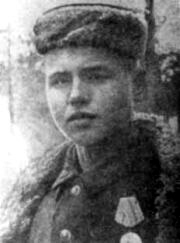 Комиссар комсомольского подполья в г.Краснодоне, посмертно удостоенный звания Герой Советского Союза.Виктор Третьякевич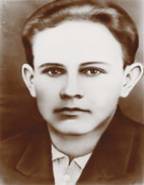 Женщина, механик-водитель танка, удостоенная звания Герой Советского Союза.гвардии сержант Мария Октябрьская – единственная женщина-Герой Советского Союза, воевавшая в бронетанковых частях.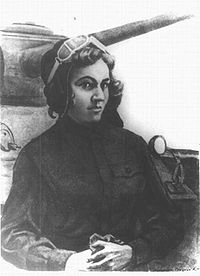 Какой подвиг совершил Николай Францевич Гастелло?«Огненный таран»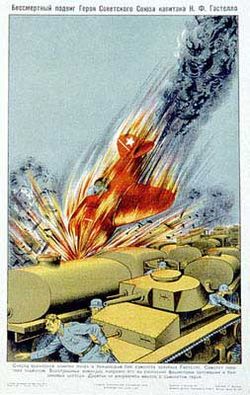 Летчики этого командира в ночь с 7 на 8 августа 1941 года первыми нанесли бомбовый удар по Берлину Преображенский 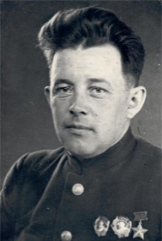 Евгений Николаевич, герой Советского СоюзаКакое событие послужило поводом для учреждения звания Герой Советского Союза?Спасение терпящих бедствие пассажиров и членов экипажа 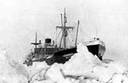 парохода «Челюскин». Кто стал первым героем Советского Союза?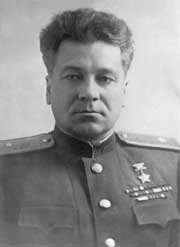 Ляпидевский АнатолийНазовите первую женщину, посмертно удостоенную звания Герой Советского Союза.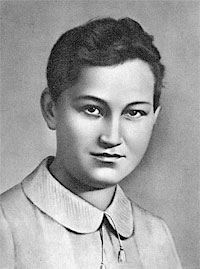 Зоя КосмодемьянскаяНазовите дважды Героя Советского Союза, выдающегося организатора партизанского движения на Украине в период Великой Отечественной войны.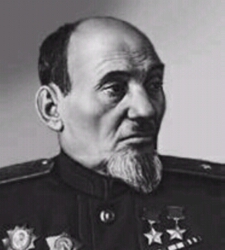 Ковпак Си́дор Арте́мьевичНазовите первого Героя Советского Союза среди моряков- подводников СССР.Бурмистров Иван Алексеевич(27.06.1903 - 28.08.1962) - первый военный моряк-подводник, ставший Героем Советского Союза в боях за республиканскую Испанию (1936-1939 годы), где командовал подводной лодкой в чине капитан-лейтенанта под именем Луис Мартинес. Назовите Героя Советского Союза, чей призыв: «Велика Россия, а отступать некуда, позади Москва», стал боевым девизом защитников Москвы.Старший политрук 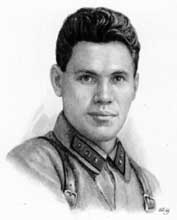 Василий Клочков Назовите легендарного пограничника, Героя Советского Союза, задержавшего больше всех нарушителей государственной границы.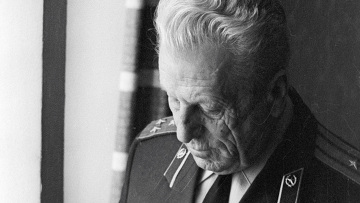 Никита Федорович КарацупаНазовите Героя Советского Союза, летчика,одним из первых совершившего ночной таран на подступах к Москве 7 августа 1941г.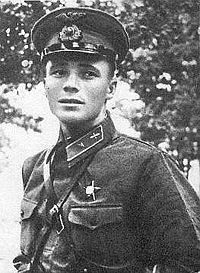 Виктор ТалалихинНазовите населенный пункт, у которого был совершен коллективный подвиг воинов дивизии под командованием И.В.Панфилова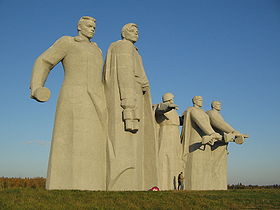 разъезд ДубосековоКто совершил первый орбитальный полет в космос и стал Героем Советского Союза?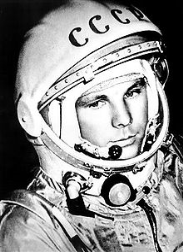 Юрий ГагаринНазовите первую женщину- космонавта, Героя Советского Союза.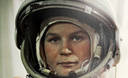 Валентина ТерешковаНазовите летчика- космонавта, дважды Героя Советского Союза, впервые вышедшего в открытый космос.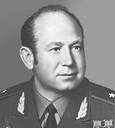 Владимир  ЛеоновКто стал первым Героем Российской Федерации?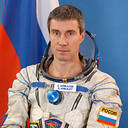 Серге́йКонстанти́новичКрикалёв,космонавт, рекордсмен Земли по суммарному времени пребывания в космосеКто является одновременно Героем Советского Союза и Героем Российской Федерации?четыре Героя России являются одновременно Героями Советского Союза:С. К. Крикалёв, В. В. Поляков, полковникН. С. Майданов, профессорА. Н. Чилингаров.Назовите Героя Российской Федерации, командира первой испытательной батареи «Катюш», погибшего под Ельней в 1941г.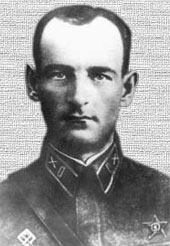 Капитан Иван ФлеровНазовите девушку, совершившую подвиг в Наро-Фоминском районе 29 ноября 1941г., Героя Российской Федерации.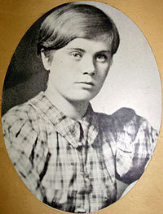 Вера ВолошинаВертолетчик- Герой Советского Союза, Герой Российской Федерации,  погибший при выполнении боевого задания на Северном Кавказе, это-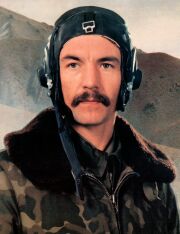 Полковник Николай МайдановТрижды Герой Социалистического Труда, физик. Организатор и руководитель работ по атомной науке и технике в СССР.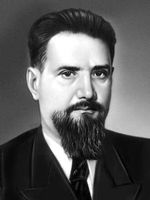 Игорь Васильевич КурчатовКонструктор легендарного стрелкового оружия, дважды Герой Социалистического Труда, герой Российской ФедерацииКалашников Михаил Тимофеевич, 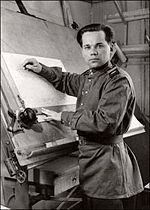 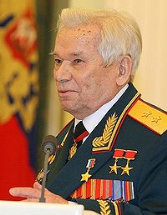 дважды герой Социалистического труда, герой Российской ФедерацииГерой Социалистического Труда, зачинатель массового движения новаторов производства названного его именем.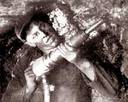 Алексей СтахановОрганизатор первой женской тракторной бригады, дважды Герой Социалистического Труда.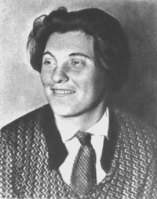 Паша АнгелинаМаршал Советского Союза, трижды Герой Советского Союза, полный Георгиевский Кавалер.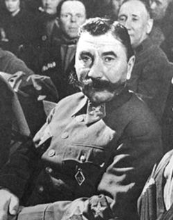 Семён Михайлович БуденныйЧетырежды Герой Советского Союза, Герой Социалистического Труда.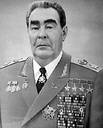 Леонид Ильич БрежневЛегендарный летчик- испытатель,удостоенный звания Герой Советского Союза за беспосадочный перелет из Москвы на Дальний Восток.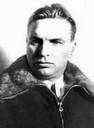 Валерий Павлович ЧкаловМаршал Советского Союза, четырежды Герой Советского Союза.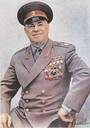 Георгий ЖуковМаршал Советского Союза, дважды Герой Советского Союза, участник Великой Отечественной войны, главнокомандующий советскими войсками на Дальнем Востоке при разгроме японской Квантунской армии.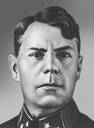 Александр ВасилевскийМаршал Советского Союза, маршал Польши, дважды Герой Советского Союза, участник Великой Отечественной войны, Министр национальной обороны и заместитель председателя Совета Министров Польской Народной Республики в 1949- 1956г.г.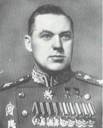 Константин РокоссовскийГерой Советского Союза, который, будучи сержантом,  командиром разведывательной группы, вместе с горсткой бойцов в сентябре 1942г. захватил и долгое время удерживал в центре Сталинграда дом, впоследствии названный его именем.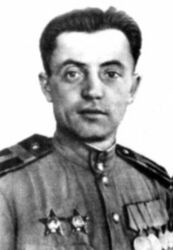 Яков ПавловЛетчик-истребитель, трижды Герой Советского Союза, в годы Великой Отечественной войны сбивший наибольшее количество самолетов противника.(63)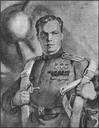 Иван КожедубГерой Советского Союза, легендарный командующий Воздушно- десантными войсками(1954- 1959 и 1961- 1979г.г.), внесший огромный вклад в развитие войск и утвердивший в форме одежды десантников предметы их особой гордости - голубой берет и тельняшку.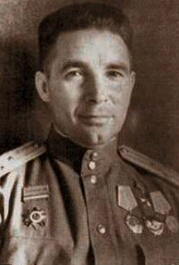 Василий МаргеловГерой Советского Союза, младший сержант пограничных войск, в ходе боя с китайскими захватчиками за остров Даманский, заменивший погибшего начальника заставы и сумевший организовать достойный отпор численно превосходящему противнику.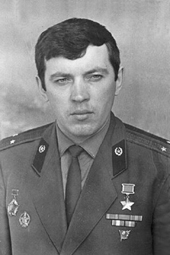 Бабанский Ю.В.Крепость на границе и фортификационное сооружение, которая за неприступность и мужество его защитников удостоена звания «Крепость- герой».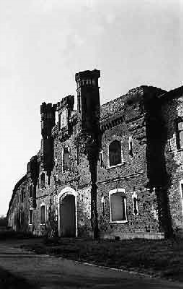 Брестская крепостьСоветский летчик, сбивший в одном бою девять немецких самолетов, посмертно удостоен звания Герой Советского Союза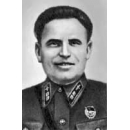 Александр Константинович ГоровецУчастник Великой Отечественнной войны, отважный разведчик, Герой Советского Союза, известный писатель, лауреат Государственной и Международных премий, автор книг «Маршальский жезл», «Судьба разведчика», «Полководец», «Генералиссимус» и мн. др.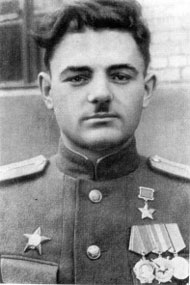 Карпов Владимир ВасильевичЗнаменитый писатель, Герой Социалистического Труда, взявший в основу своего романа «Повесть о настоящем человеке» подвиг Героя Советского Союза А Маресьева.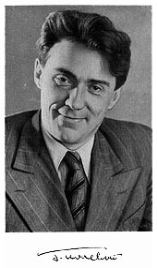 Борис ПолевойЛетчик, герой Советского Союза, в одном из воздушных боёв был сбит, при падении травмировал обе ноги, 18 суток полз в лесу, попал к партизанам, после возвращения перенёс ампутацию обеих ног, однако нашел в себе мужество и возвратился в строй воздушных бойцов и сбивал вражеские самолёты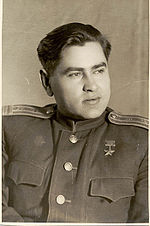 Алексей Петрович МаресьевГерой Российской Федерации, летчик- испытатель, одним из первых освоивший взлет и посадку самолета- истребителя на палубу современного авианосца.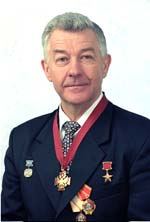 Пугачев Виктор ГеоргиевичГерой Российской Федерации, спортсмен, многократный чемпион Европы, Мира, Олимпийский чемпион.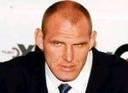 Александр КарелинМеханизатор, удостоенный звания Герой Российской Федерации за героизм и самоотверженность, проявленные при спасении урожая.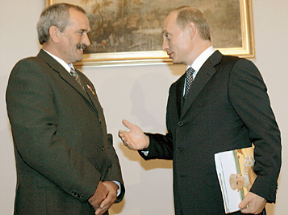 Вячеслав ЧернухаДата Дня Героев Отечества выбрана с учетом существовавшего в дореволюционной России праздника. Как он назывался?День Георгиевских кавалеров (9 декабря)Кто были по воинской профессии «ночные ведьмы»?летчицы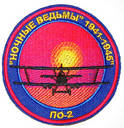 Город- герой, прославившийся в ходе обороны 1854- 1855 и 1941- 1942г.г.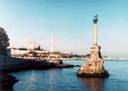 СевастопольМыс южнее г.Новороссийска, который в годы Великой Отечественной войны длительное время удерживался советскими морскими пехотинцами.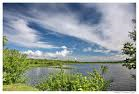 МысхакоГород- герой, победа в битве за который ознаменовала начало коренного перелома в Великой Отечественной войне.Сталинград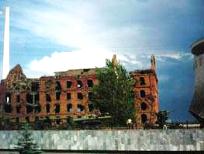 Герой Советского Союза, снайпер, прославившийся в ходе Сталинградской битвы.Василий Зайцев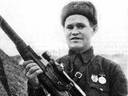 Единственная в морской авиации женщина- штурмовик, удостоенная звания Герой Российской Федерации за подвиги, совершенные в годы Великой Отечественной войны.Лидия Шулайкина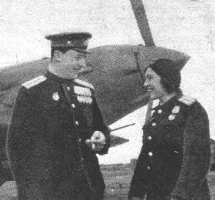 В какой области деятельности добился успеха дважды Герой Социалистического Труда С.П.Королев?Ракетостроение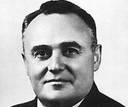 За форсирование какой реки звания Героя Советского Союза удостоено наибольшее количество советских воинов?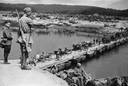 река Днепр. 2438 человекОдна из первых женщин, удостоенных звания Герой Советского Союза (впоследствии Герой Социалистического Труда)- командир экипажа, совершившего беспосадочный перелет Москва- Дальний Восток.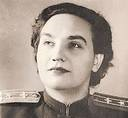 Валентина  ГризодубоваЛетчик, в 1945 году совершивший побег из вражеского плена, угнав вражеский бомбардировщик, удостоенный за этот подвиг звания Герой Советского Союза только в 1957 году.Девятаев Михаил Петрович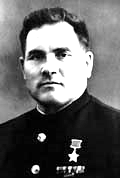 Лётчик-истребитель, Герой Советского Союза (1957), гвардии старший лейтенант. Участник Великой Отечественной войны с первого дня. Воевал в составе 237 иап и 298 (104 гв.) иап, был командиром звена. Сбил 9 самолётов противника. 13 июля 1944 г. в воздушном бою над Львовом был сбит и попал в плен. Находился в заключении в лагерях Лодзи, Заксенхаузена и на о. Узедом.8 февраля 1945 г. угнал с аэродрома Пенемюндесамолет He-111H-22 и вывез на нём ещё 9 человек. В 1957 г. стал первым капитаном теплохода на подводных крыльях "Ракета". Автор книг "Полёт к солнцу", "Побег из ада".Полярный исследователь, дважды Герой Советского Союза, руководитель коллектива первой дрейфующей полярной станции «СП-1»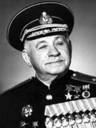 Папанин Иван ДмитриевичВ боях под каким городом советские воинские части были впервые удостоены звания «гвардейских»?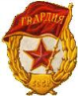 Ельня, Смоленской облПравильное название знака особого отличия, вручаемого Героям Социалистического Труда.Медаль «Серп и молот»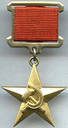 Правильное название знака особого отличия, вручаемого Героям Советского Союза.Медаль «Золотая Звезда» 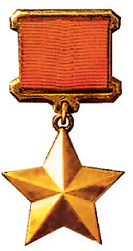 Героя Советского Союза»Орден, введенный в годы Великой Отечественной войны, который пользовался особым уважением среди солдат, сержантов и старшин.Орден Славы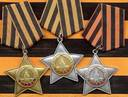 Партизан, в годы Великой Отечественной войны повторивший подвиг Ивана Сусанина, посмертно удостоенный звания Герой Советского Союза. Самый пожилой ГСС. удостоен звания ГСС в 83 года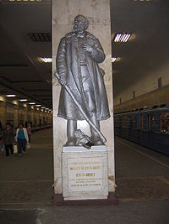 Матвей КузьминГород воинской славы, битва вблизи которого завершила коренной перелом в ходе Великой Отечественной войны.КурскСколько городов- героев Советского Союза в настоящее время являются столицами независимых государств?ТРИ: Москва, Минск, КиевГде находится Мемориальный Зал, на стенах которого высечены имена Героев Советского Союза, удостоенных этого звания за подвиги, совершенные в годы Великой Отечественной  войны?Зал Славы в парке Победы в МосквеНазовите город-герой, выдержавший 900- дневную блокаду и ставший символом стойкости и твердости духа благодаря самоотверженности своих защитников и жителей.Ленинград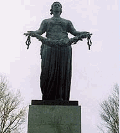 Назовите героя Кавказской войны 1817- .г., впервые в истории Вооруженных Сил России навечно зачисленного в списки воинской части.рядовой Тенгинского полка Архип Осипов, взорвавший себя вместе с пороховым погребом укрепления Михайловское.Назовите Героя Советского Союза, впервые в истории Красной Армии военнослужащего, навечно зачисленного в списки воинской части.Герой Советского Союза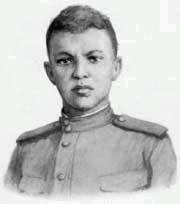 Александр Матросов, своим телом закрывший амбразуру фашистского дзота 23 февраля .Традиции какого ордена царской России были взяты за основу при введении в систему наград Советского Союза Ордена Славы?Орден святого Георгия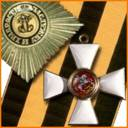 Что в соответствии с геральдическими традициями означают цвета георгиевской ленты?Предусматривалось, что новый орден будет иметь четыре степени и носиться на черно-желтой ленте – цветов дыма и пламени. Как назывался 1-ый батальон 215-го Краснознамённого полка 77-й гвардейской Черниговской дивизии?Батальон Славы. В Советской Армии было подразделение, все бойцы которого (кроме офицеров) были удостоены ордена Славы. Речь идет о 1-м батальоне 215-го Краснознаменного полка 77-й гвардейской Черниговской Краснознаменной орденов Ленина и Суворова стрелковой дивизии 69-й армии 1-го Белорусского фронта.При освобождении Польши во время прорыва глубоко эшелонированной обороны немцев на левом берегу Вислы 14 января 1945 года воины этого батальона стремительной атакой овладели тремя линиями траншей противника и удерживали позицию до подхода основных сил. Боец батальона гвардии старший сержант Перов И.Е. закрыл грудью амбразуру вражеского ДОТа, повторив подвиг Александра Матросова. Все солдаты, сержанты и старшины батальона стали кавалерами ордена Славы. Командиры взводов были награждены орденами Александра Невского, командиры рот - орденами Красного Знамени. Командир батальона 23-х летний гвардии майор Емельянов Б.Н. и Петров И.Е. (посмертно) стали Героями Советского Союза.Кто подписал указ об учреждении ордена Святого Георгия?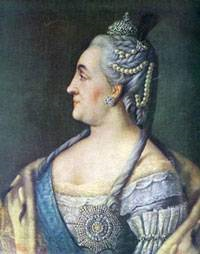 Екатерина IIСколько в настоящее время в России городов воинской славы?Назовите три города, первыми удостоенных звания города воинской славы7 мая 2007 года состоялась первая церемония вручения грамот о присвоении почётного звания «Город воинской славы». Грамоты получили главы администраций Белгорода, Курска, Орла.Сколько Отечественных войн было в истории России? 2Назовите Адмирала Флота Советского Союза, дважды удостоенного звания Героя Советского Союза Адмирал флота Горшков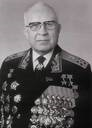 Назовите высший полководческий орден, учреждённый в годы Великой Отечественной войныОрден Победы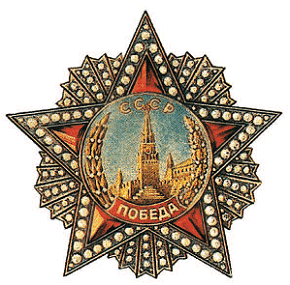 Кто из советских полководцев дважды награждён орденом «Победа»?Орденом «Победа» дважды были награждены Верховный главнокомандующий Вооруженными Силами СССР И. В. Сталин, маршалы Советского Союза Г. К. Жуков и А. М. Василевский.Назовите сына испанского народа, удостоенного звания Героя Советского Союза за отличие в боях под СталинградомРубен РуисИбарури, сын Долорес Ибарури, председателя Коммунистической партии Испании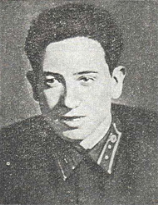 Назовите город, в честь освобождения которого в Москве был произведён первый победный салют, ставший  в последующем одной из боевых традиций Вооружённых Сил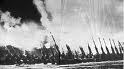 5 августа 1943 годаМосква салютовала нашим доблестным войскам, освободившим Орел и Белгород 12 артиллерийскими залпами из 124 орудийСколько пионеров было удостоено звания Героя Советского Союза за подвиги, совершённые в годы Великой Отечественной войны?4; Валя Котик; Зина Портнова;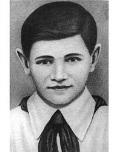 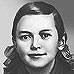 Марат Казей; Леня Голиков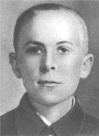 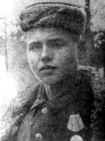 Когда было учреждено звание Герой Социалистического Труда?27декабря 1938Когда было учреждено звание Герой Труда?27июля 1927Когда отмечается памятная дата России День героев Отечества?9 декабряКто из  советских танкистов в одном бою уничтожил 22 не-мецких танка? Зиновий Григорьевич 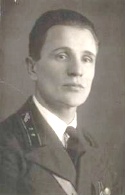 КолобановКогда был учрежден Орден Славы?8 ноября1943 года.Сколько человек стали полными кавалерами ордена Славы?2562 человекаСколько полных кавалеров ордена Славы стали героями Советского Союза?4 человека:- морпех старшина Дубинда П.Х.- летчик лейтенант ДраченкоИ.Г.артиллеристы ст. сержанты - Алёшин А.В.- Кузнецов Н.И.Кто стал первым кавалером ордена Славы?Первым кавалером Ордена Славыстал ефрейторМ. Т. Питенин(28 ноября1943). Сапёр, он получил орден за разминирование подходов к траншеям противника и прикрытие отхода сапёров (уничтожил при этом 5 солдат противника). Впоследствии он стал полным кавалером ордена (первой степени — посмертно).Женщины, ставшие полными кавалерами ордена СлавыСнайпер старшина Петрова Н.П. (погибла 1 мая 1945 г)Пулемётчица сержант Станилине Д.Ю.Медсестра старшина Нечепорукова М.С.Воздушный стрелок гв. старшина Журкина-Киёк Н.А.Кто награждался орденом Славы?Орденом Славы награждаются лица рядового и сержантского состава Красной Армии, а в авиации и лица, имеющие звание младшего лейтенанта, проявившие в боях за Советскую Родину славные подвиги храбрости, мужества и бесстрашия.Кто стал первым полным кавалером ордена Славы?Первым полным кавалером Ордена Славыстал гвардиистарший сержантН. А. Залетов, который получил первую Славу 3-й степени за бои под Пулково (Ленинградская область). Ворвавшись с отделением в траншеи противника, он уничтожил в бою свыше 10 фашистов.Награждены орденом Славы III степени980000 человекНаграждены орденом Славы IIстепени46 000 человекНаграждены орденом Славы Iстепени2562 человекаСколько человек за время существования СССР было удостоено звания Герой Советского Союза?За время существования СССРзвания Героя Советского Союза были удостоены 12 тысяч 775 человек, в том числе дважды — 154;Сколько человек стали героями Советского Союза за подвиги в Великой Отечественной Войне?за подвиги в Великой Отечественной войне — всего 11 тысяч 635 человек, в том числе дважды 115 (из них семеро посмертно).Сколько женщин за период ВОВ стали ГСС?В числе Героев Советского Союза, участников Великой Отечественной войны — 87 женщин.Сколько героев Советского Союза удостоены этого звания за выполнение интернационального долга в Афганистане?Во время боевых действий на территории Афганистана Героями Союза стали 66 воинов-интернационалистов, 23 из них удостоились этого высокого звания посмертноСколько граждан иностранных государств стали ГСС в период ВОВ?В ходе войны звания Героя Советского Союза удостоено 14 воинов союзных армий, в основном польские и чехословацкие военнослужащие, а также 4 лётчика французского авиаполка «Нормандия-Неман».Первый в современной России кавалер ордена Св. ГеоргияСерге́й Афана́сьевич Мака́ров, генерал-полковник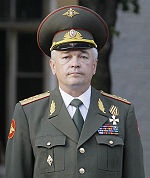 Когда было учреждено звание Герой Российской Федерации?Звание было учреждено Законом Российской Федерации «Об установлении звания Герой Российской Федерации и учреждении знака особого отличия — Медали „Золотая Звезда“» от 20 марта1992 года и введено в действие в тот же день согласно постановлению Верховного Совета Российской Федерации. Звание Героя Российской Федерации присваивается Президентом Российской Федерации единожды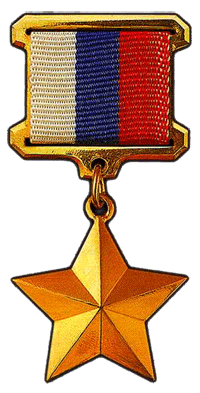 Сколько человек удостоено звания Герой Российской Федерайии?Общее число награждённых (по состоянию на март 2010 года) составляет 970 человек, из них более 450 награждены посмертно. Города-героиЛенинград (ныне Санкт-Петербург) — с 1 мая1945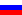 Одесса — с 1 мая1945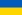 Севастополь — с 1 мая1945Сталинград (ныне Волгоград) — с 1 мая1945Брестская крепость (Крепость-Герой) — с 8 мая1965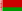 Киев — с 8 мая1965Москва — с 8 мая1965Керчь — с 14 сентября1973Новороссийск — с 14 сентября1973Минск — с 26 июня1974Тула — с 7 декабря1976Мурманск — с 6 мая1985Смоленск— с 6 мая1985